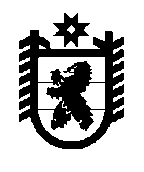 Республика КарелияАдминистрация Пудожского муниципального районаПОСТАНОВЛЕНИЕот 16.03.2021 года   № 325-Пг. ПудожОб установлении нормативов состава сточных вод для абонентов МУП"Ресурс" и МБУ ЖКХ «Пудожское», осуществляющих сброс сточных вод втехнологические зоны водоотведения централизованныхсистем водоотведения г. Пудожа, п. Красноборский, п. ПяльмаВ соответствии с Федеральным законом от 07.12.2011 N 416-ФЗ "О водоснабжении и водоотведении", постановлением Правительства Российской Федерации от 29.07.2013 N 644 "Об утверждении Правил холодного водоснабжения и водоотведения и о внесении изменений в некоторые акты Правительства Российской Федерации", постановлением Правительства Российской Федерации от 22.05.2020 N 728 "Об утверждении Правил осуществления контроля состава и свойств сточных вод и о внесении изменений и признании утратившими силу некоторых актов Правительства Российской Федерации", постановлением Правительства Российской Федерации от 13.09.2016 N 913 "О ставках платы за негативное воздействие на окружающую среду и дополнительных коэффициентах", постановлением Правительства Российской Федерации от 31.05.2019 N 691 "Об утверждении Правил отнесения централизованных систем водоотведения (канализации) к централизованным системам водоотведения поселений или городских округов и о внесении изменений в постановление Правительства Российской Федерации от 5 сентября 2013 N 782",  Администрация Пудожского муниципального района, ПОСТАНОВЛЯЕТ:1.     Установить нормативы состава сточных вод для абонентов МУП "Ресурс" и МБУ ЖКХ «Пудожское», осуществляющих сброс сточных вод в технологические зоны водоотведения централизованных систем водоотведения г. Пудожа, п. Красноборский, п. Пяльма, в соответствии с приложением N 1 к настоящему постановлению.2.     Настоящее Постановление вступает в силу со дня его официального опубликования.Глава Пудожского муниципального районаГлава администрацииПудожского муниципального района                                                                                   А.В. ЛадыгинПриложение N 1 к Постановлениюадминистрации Пудожского муниципальногорайона № 325-П от 16.03.2021г.№ п/пНаименование загрязняющего веществаНормативы состава сточных вод (мг/дм3)1Взвешенные вещества естественный фон + 0,252БПКполи3,03Сухой остаток 1000,04Нефтепродукты0,055Хлориды300,06Сульфаты100,07Фосфаты 0,058Ион-аммония0,59Нитриты0,0810Нитраты40,011АПАВ0,112Железо общее0,1